Semaine 8 – Lundi et MardiLundi 18 mai:Relire les fiches valeurs de la lettre A et OExercice sur le passé-composé des verbes en -erN°5 et 6 p 127 (les contraires)Poser en colonne et calculer sur le cahier rouge : 45-37=     et   63-47=Fichier de maths séances 80 et 81Calcul mental séance 80 : 3x2 / 4x5 / 3x6 / 4x8 / 4x2 / 3x7 / 4x 3 / 3x5Calcul mental séance 81 :  15+5 / 13+5 / 7+5 / 11+5 / 6+5 / 8+5Lire Chapitre 3 la maîtresse a peur du noir + questionsMardi 19 mai :Relire les fiches valeurs de la lettre G et CExercice sur le passé-composé des verbes en -erN°7 et 8 p127 (les contraires)Poser en colonne et calculer dans le cahier rouge :           743-335=     et   523-347=Lire et coller (cahier bleu) leçon sur le kilomètre.Fichier de maths séances 82 et 83     Calcul mental séance 82 : 45-5 / 67-5 / 33-5 / 79-5 / 85-5 / 96-5     Calcul mental séance 83 : Combien faut-il pour aller de--- à ---- ?30 à 33 / 40 à 47 / 20 à 28 / 50 à 56 / 70 à 79Faire les pages de jeux de la maîtresse a peur du noir.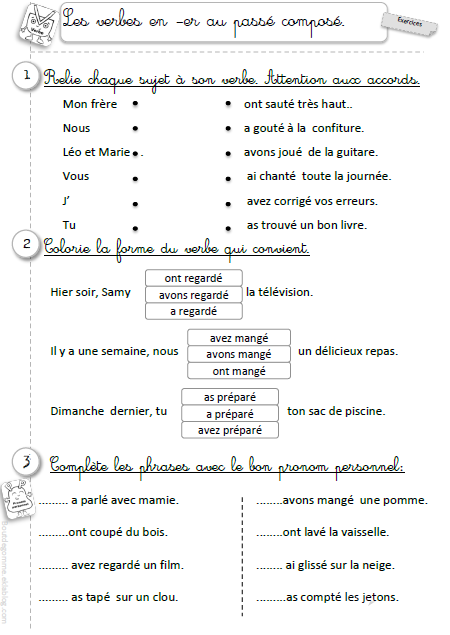 N°5 p 127 :  Relier les adjectifs contraires ensemble.Coupable				tristeDifficile				laidBeau				jeuneVieux				innocentGai					facileN°6 p 127 : Remplace chaque verbe en gras par son contraire.Le cerf-volant descendait_______________________ dans le ciel.Amélie commence______________________ sa lecture.Depuis un an, Pierre a grossi_____________________ .Pour bien voir, tu devras lever________________ la tête.Alexandre attache ____________________ son chien.J’allume_______________ les bougies de mon gâteau d’anniversaire.N°7 p127 : Forme le contraire de chaque mot à partir des syllabes im, mal, dé, inchance  __________________       plaire  _____________________poli  _____________________       coller  _____________________juste _____________________      possible ____________________bloquer ___________________      adroit ______________________N°8 p127 : Ecris le contraire de ces expressions.Ouvrir la porte ____________________________________________Fermer les yeux ___________________________________________Regarder devant ___________________________________________Ecarter les doigts ___________________________________________Tourner à gauche ___________________________________________Descendre l’escalier _________________________________________Chanter juste _______________________________________________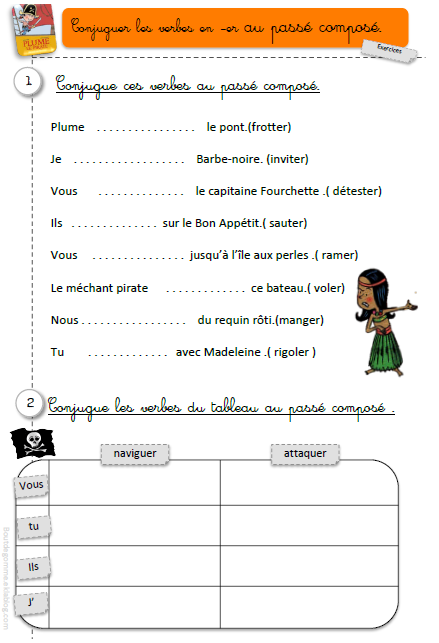 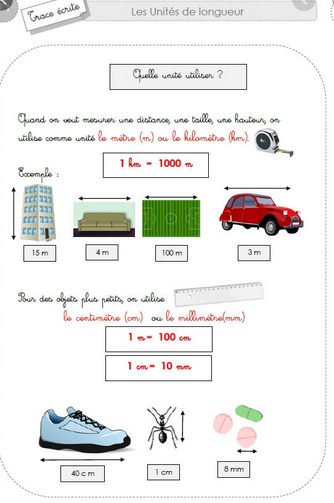 